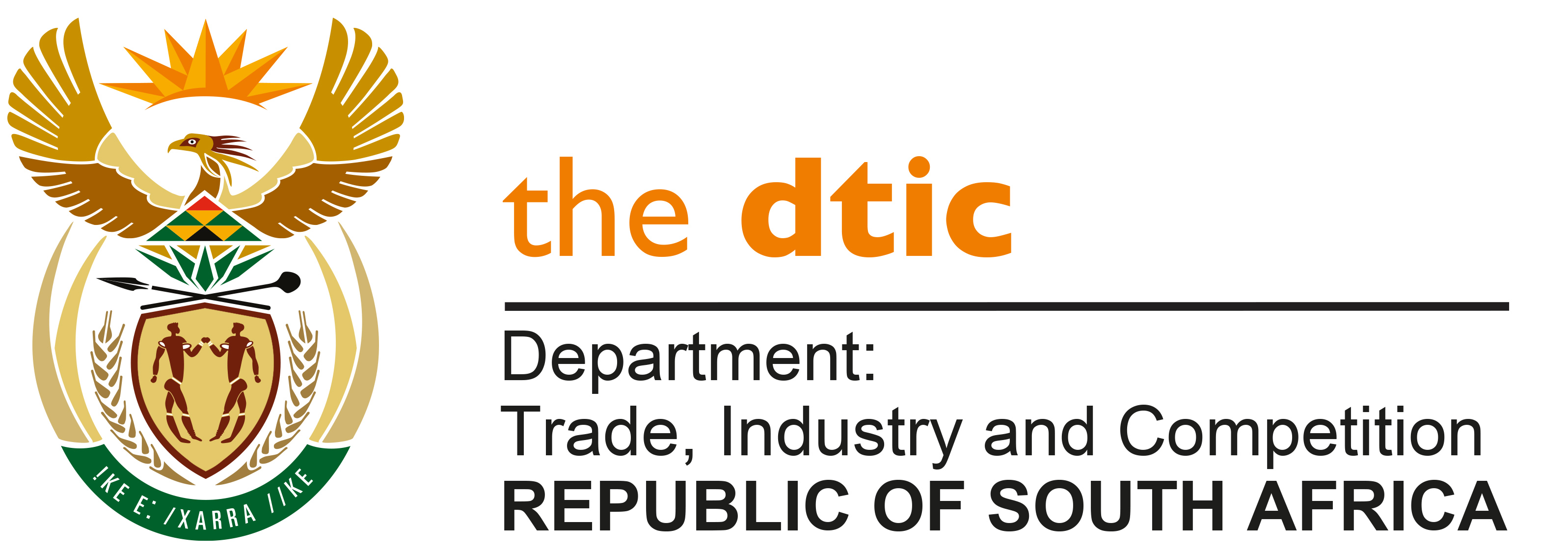 THE NATIONAL ASSEMBLYQUESTION FOR WRITTEN REPLYQUESTION NO. 2865	Inkosi R N Cebekhulu (IFP) to ask the Minister of Trade, Industry and Competition:Whether, in view of recent media reports that have raised the alarm that funds allocated by the National Lotteries Commission (NLC) to build the Carnival Heritage Museum have not been properly utilised (details furnished), his department has (a) compelled the NLC to audit the books of the Cape Town Minstrel Carnival Association and (b) determined the Global Positioning System co-ordinates of the Carnival Heritage Museum; if not, why not, in each case; if so, what are the relevant details in each case?NW3690EREPLYThe forensic investigation into matters relating to NLC funding is currently underway and I await conclusion of the investigation. I have also been furnished with a reply to the question submitted, by Ms Thabang Mampane, Commissioner of the National Lotteries Commission. Ms Mampane’s reply is as follows: “At this stage, the Commission has established that the Minstrels’ Carnival Heritage Museum is housed at a rented property as per (b) below. The NLC is continues to ensure due diligence on the funding including reassessment of information and reports submitted and will at the appropriate time take remedial actions should the need arise.(b) The address is ERF 82, 5/7 Crete Road, Wetton, Cape Town.”-END-